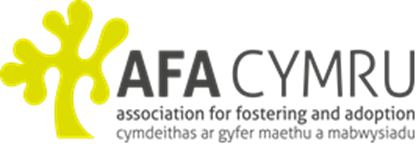 Cymdeithas Maethu a Mabwysiadu (AFA) CymruMae Cymdeithas Maethu a Mabwysiadu Cymru (AFA Cymru) yn rhan o Gymdeithas Plant Dewi Sant ac mae'n sefydliad 3ydd sector prysur sy'n darparu amrywiaeth o wasanaethau mewn perthynas â chynllunio sefydlogrwydd ar gyfer plant Cymru. Rydym yn gweithio o safbwynt damcaniaethol sy'n seiliedig ar ddealltwriaeth o ymlyniad a thrawma, a sut y gall profiadau gwael yn y blynyddoedd cynnar effeithio ar blant a phobl ifanc drwy gydol eu bywydau. Credwn bod sefydlogrwydd i blant yn mynd y tu hwnt i'w statws cyfreithiol ac felly rydym yn ymwneud â darparu hyfforddiant, ymgynghoriaeth a chyngor ar draws y sbectrwm sefydlogrwydd llawn – o ail uno i rieni geni, drwy ofal maeth a gwarcheidiaeth arbennig, i fabwysiadu.  Mae ein staff proffesiynol yn cefnogi gofalwyr maeth, mabwysiadwyr a gwarcheidwaid arbennig yn ogystal ag amrywiaeth o weithwyr gofal plant proffesiynol.Ar hyn o bryd mae AFA Cymru yn rheoli'r Fframwaith Maethu Cenedlaethol ac yn gweithio'n agos gyda'r Gwasanaeth Mabwysiadu Cenedlaethol a Llywodraeth Cymru. Oherwydd bod aelodau o dîm AFA yn symud i rôl eraill o fewn y Gymdeithas mae gennym rai cyfleoedd cyflogaeth cyffrous. Mae prif swyddfa AFA wedi'i lleoli yn Abercynon, er hyn mae’n seilwaith yn cefnogi gweithio o bell a gweithio gartref. Oherwydd effaith Cofid-19 ar hyn o bryd gallwn ond derbyn ceisiadau e-bost; info-afacymru@stdavidscs.org Rheolwr Gweithredol (parhaol llawn amser)Rydym yn edrych i benodi rheolwr gwaith cymdeithasol deinamig sydd â phrofiad addas i reoli elfennau hyfforddi ac ymgynghori'r busnes ledled Cymru, ochr yn ochr â datblygu a darparu hyfforddiant.   Lleoliad Abercynon                37 awr/wythnos                               Cyflog:                       		 Scale 42-45			£45,859 - £48,847Ymgynghorydd Hyfforddwr (parhaol llawn amser ond byddem yn ystyried rhannu swydd)Rydym yn bwriadu penodi ymarferydd deinamig sydd â phrofiad addas a all ddangos profiad mewn ymarfer gofal plant gan gynnwys gwybodaeth a dealltwriaeth o'r gyfraith sy'n ymwneud â maethu, mabwysiadu a phlentyn. Yn ddelfrydol, bydd gan yr ymgeisydd llwyddiannus brofiad hefyd o ddarparu hyfforddiant a thystiolaeth ategol o gyflawniadau hyfforddiant.Lleoliad Abercynon 		37 awr/wythnos Cyflog:				Scale 38-39    			£41,881 - £42,821Noder: Bydd peth trafeilio ar draws Cymru a gwaith ambell dro ar noson/benwythnos yn angenrheidiol.Dyddiad cau ar gyfer ceisiadau:       			Llun 30ain Tachwedd 10yb. Dyddiad Cyfweld Rheolwr Gweithredol:                      Mawrth 8fed RhagfyrDyddiad Cyfweld Ymgynghorydd Hyfforddwr: 	 Gwener 11eg RhagfyrAm fwy o fanylion ynglyn a’r cyfleon yma cysyllter a Sarah Thomas yn AFA Cymru ar 02920 761155Hyfforddwr Cyswllt I'ch ystyried bydd angen i chi ddangos tystiolaeth o brofiad sylweddol mewn ymarfer gofal plant gan gynnwys gwybodaeth a dealltwriaeth o'r gyfraith sy'n ymwneud â maethu, mabwysiadu a chyfraith gofal plant. Yn ddelfrydol, bydd gennych hefyd 2 flynedd a mwy o brofiad o hyfforddiant uniongyrchol a thystiolaeth ategol o gyflawniadau hyfforddiant.Wedi ei lleoli Adref – Mae'r gyfradd ar gyfer hyfforddiant diwrnod llawn yn £400 gan gynnwys amser paratoiI ymgeisio anfoner eich C.V. at info-afacymru@stdavidscs.org